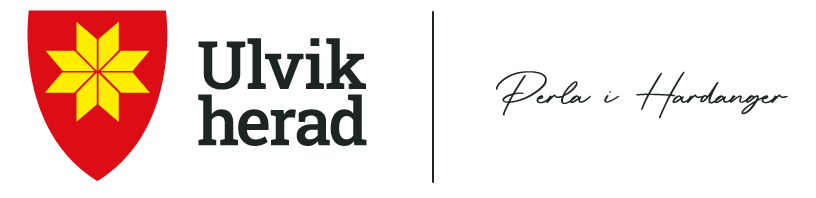 Tryggleiksplan ved store arrangementFyll ut skjemaet i samarbeid med styret for arrangementet. Involver medarbeidarane dine.TryggleiksplanForskrift om miljørettet helsevern §7Musikkanlegg og helse - Rettleiar til arrangørar og kommunar
Kart og skisserLegg ved kart og skisser som syner kvar er: publikum, vakter, ulike aktivitetar, utgangar, scene, parkeringsområde, installasjonar, sanitet. ArrangementArrangementArrangementArrangementArrangementArrangementArrangementArrangementArrangementArrangementArrangementArrangementArrangementArrangementArrangementAnsvarlegNamnNamnMobiltlf.Mobiltlf.E-postE-postNamn på arrangementetAdresse for arrangementetFrå datoTil datoTil datoTil datoTil datoTil datoTil datoKlokkeslett (frå-til)Tal deltakararEv. aldersgrenseEv. aldersgrenseEv. aldersgrenseEv. aldersgrenseEv. aldersgrenseEv. aldersgrenseKryss av: InnandørsUtandørsUtandørsUtandørsUtandørsUtandørsUtandørsLokaleTal besøkande per dagdag 1dag 2dag 3dag 4dag 5dag 5dag 5dag 6dag 6dag 7dag 8dag 9dag 9dag 10VakthaldVakthaldVakthaldVakthaldVakthaldVakthaldVakthaldVakthaldVakthaldVakthaldVakthaldVakthaldVakthaldVakthaldVakthaldTal vakterProfesjonelleProfesjonelleFriviljugeFriviljugeFriviljugeFriviljugeAnsvarsområdeKor er vakter plassert?*Tidsrom der vakter er til stadesType adgangskontrollTryggleiksansvarlegNamnNamnMobiltlf.Mobiltlf.*Merk i kart.*Merk i kart.*Merk i kart.*Merk i kart.*Merk i kart.*Merk i kart.*Merk i kart.*Merk i kart.*Merk i kart.*Merk i kart.*Merk i kart.*Merk i kart.*Merk i kart.*Merk i kart.*Merk i kart.SkjenkebevillingSkjenkebevillingSkjenkebevillingSkjenkebevillingSkjenkebevillingSkjenkebevillingSkjenkebevillingSkjenkebevillingSkjenkebevillingSkjenkebevillingSkjenkebevillingSkjenkebevillingSkjenkebevillingSkjenkebevillingSkjenkebevillingEventuelle ekstra tiltak*ServeringGlasGlasPlastPlastPlastPlast*T.d. tydeleg merking av skjenkeområde, vaktar for å unngå at deltakarar tar med alkohol ut av området.*T.d. tydeleg merking av skjenkeområde, vaktar for å unngå at deltakarar tar med alkohol ut av området.*T.d. tydeleg merking av skjenkeområde, vaktar for å unngå at deltakarar tar med alkohol ut av området.*T.d. tydeleg merking av skjenkeområde, vaktar for å unngå at deltakarar tar med alkohol ut av området.*T.d. tydeleg merking av skjenkeområde, vaktar for å unngå at deltakarar tar med alkohol ut av området.*T.d. tydeleg merking av skjenkeområde, vaktar for å unngå at deltakarar tar med alkohol ut av området.*T.d. tydeleg merking av skjenkeområde, vaktar for å unngå at deltakarar tar med alkohol ut av området.*T.d. tydeleg merking av skjenkeområde, vaktar for å unngå at deltakarar tar med alkohol ut av området.*T.d. tydeleg merking av skjenkeområde, vaktar for å unngå at deltakarar tar med alkohol ut av området.*T.d. tydeleg merking av skjenkeområde, vaktar for å unngå at deltakarar tar med alkohol ut av området.*T.d. tydeleg merking av skjenkeområde, vaktar for å unngå at deltakarar tar med alkohol ut av området.*T.d. tydeleg merking av skjenkeområde, vaktar for å unngå at deltakarar tar med alkohol ut av området.*T.d. tydeleg merking av skjenkeområde, vaktar for å unngå at deltakarar tar med alkohol ut av området.*T.d. tydeleg merking av skjenkeområde, vaktar for å unngå at deltakarar tar med alkohol ut av området.*T.d. tydeleg merking av skjenkeområde, vaktar for å unngå at deltakarar tar med alkohol ut av området.StøyStøyStøyStøyStøyStøyStøyStøyStøyStøyStøyStøyStøyStøyStøyVil ev. naboar kunne bli plaga av støy frå arrangementet?Vil ev. naboar kunne bli plaga av støy frå arrangementet?Vil ev. naboar kunne bli plaga av støy frå arrangementet?Vil ev. naboar kunne bli plaga av støy frå arrangementet?Vil ev. naboar kunne bli plaga av støy frå arrangementet?Vil ev. naboar kunne bli plaga av støy frå arrangementet?JaJaJaNeiNeiKan musikk som strøymer ut gjennom opne vindauge og/eller dører som står opne kunne bli til støysjenanse for naboar?Kan musikk som strøymer ut gjennom opne vindauge og/eller dører som står opne kunne bli til støysjenanse for naboar?Kan musikk som strøymer ut gjennom opne vindauge og/eller dører som står opne kunne bli til støysjenanse for naboar?Kan musikk som strøymer ut gjennom opne vindauge og/eller dører som står opne kunne bli til støysjenanse for naboar?Kan musikk som strøymer ut gjennom opne vindauge og/eller dører som står opne kunne bli til støysjenanse for naboar?Kan musikk som strøymer ut gjennom opne vindauge og/eller dører som står opne kunne bli til støysjenanse for naboar?JaJaJaNeiNeiViss ja på spørsmåla over: Er det vurdert tiltak for å avgrensa lyd og støy?Viss ja på spørsmåla over: Er det vurdert tiltak for å avgrensa lyd og støy?Viss ja på spørsmåla over: Er det vurdert tiltak for å avgrensa lyd og støy?Viss ja på spørsmåla over: Er det vurdert tiltak for å avgrensa lyd og støy?Viss ja på spørsmåla over: Er det vurdert tiltak for å avgrensa lyd og støy?Viss ja på spørsmåla over: Er det vurdert tiltak for å avgrensa lyd og støy?Kan støy på arrangementet bli så høg at det kan vera fare for høyrsle til tilsette eller publikum?Kan støy på arrangementet bli så høg at det kan vera fare for høyrsle til tilsette eller publikum?Kan støy på arrangementet bli så høg at det kan vera fare for høyrsle til tilsette eller publikum?Kan støy på arrangementet bli så høg at det kan vera fare for høyrsle til tilsette eller publikum?Kan støy på arrangementet bli så høg at det kan vera fare for høyrsle til tilsette eller publikum?Kan støy på arrangementet bli så høg at det kan vera fare for høyrsle til tilsette eller publikum?JaJaJaNeiNeiSanitetSanitetSanitetSanitetSanitetSanitetSanitetTal helsepersonellTal ambulanseFriviljugehjelpeorganisasjonarSanitetsansvarlegNamnNamnMobiltlf.Mobiltlf.BrannvernBrannvernBrannvernBrannvernBrannvernBrannvernBrannvernType brannsløkkingsutstyrType brannsløkkingsutstyrKor er utstyr plassert?Kor er utstyr plassert?Kor handterast avfall?Kor handterast avfall?Rømmingsvegar/utgangarRømmingsvegar/utgangarTalTalRømmingsvegar/utgangar*Rømmingsvegar/utgangar*Skildra korSkildra korParkeringsområde utrykkingsbilar*Parkeringsområde utrykkingsbilar*Skildra korSkildra korFramkomst utrykkingsbilar*Framkomst utrykkingsbilar*Skildra korleisSkildra korleisBrannansvarlegBrannansvarlegNamnNamnMobiltlf.Mobiltlf.*Merk i kart.*Merk i kart.*Merk i kart.*Merk i kart.*Merk i kart.*Merk i kart.*Merk i kart.Infrastruktur/trafikkavviklingInfrastruktur/trafikkavviklingInfrastruktur/trafikkavviklingInfrastruktur/trafikkavviklingInfrastruktur/trafikkavviklingInfrastruktur/trafikkavviklingInfrastruktur/trafikkavviklingOffentleg transportOffentleg transportSpesielle utfordringarSpesielle utfordringarParkeringParkeringParkeringParkeringParkeringParkeringParkeringKor er parkeringsområdet?*Kor er parkeringsområdet?*Kapasitet på parkeringsområdetKapasitet på parkeringsområdetTal bilar/busserTal bilar/busserEv. parkeringsløyveEv. parkeringsløyveEv. parkeringsreguleringEv. parkeringsreguleringParkeringsansvarlegParkeringsansvarlegNamnNamnMobiltlf.Mobiltlf.*Merk i kart.*Merk i kart.*Merk i kart.*Merk i kart.*Merk i kart.*Merk i kart.*Merk i kart.Annan sikring/tiltakAnnan sikring/tiltakAnnan sikring/tiltakAnnan sikring/tiltakAnnan sikring/tiltakAnnan sikring/tiltakAnnan sikring/tiltakVatnVatnHøgderHøgderVærVærSperringSperring